St Gemma’s Hospice is an equal opportunities employer and endeavours to recruit the best person for each vacancy regardless of gender, race, religion or belief, age, sexual orientation, disability or any other factor irrelevant to the ability to do the job.  Employees are required to follow the Personnel policies and procedures supporting recruitment and selection.  Employee Specification – Registered Nurse, In-Patient Unit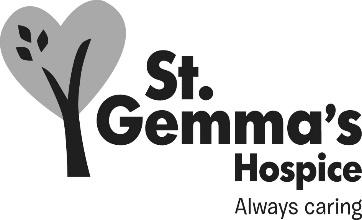 AttributesEssentialDesirableHow identifiedInterview = IApplication form = AExperiencePost registration experienceA, ICaring for patients at end of lifeA, IManagement experienceA, ITeam nursing experienceA, IMentorshipA, IKnowledgeResearch/evidence based practiceIEnd of life care/long term conditionsA, IInfection controlIInformation governanceIEvidence of professional updatingA, IQualifications/TrainingRegistered Nurse (Level 1)ACertificate in Palliative Care/BSc in Cancer Care or associated modules (20 credits )ASupporting Learning in Practice or equivalent (ENB 998, Mentorship in Practice, NVQ/QCF assessor)ASkills/AbilitiesTime management/organisational skillsA, IPresentation skillsIPerformance review skills IGood written and verbal communication skillsA, IPositive interpersonal skillsIIT skills (use of electronic patient record systems/email)A, IAbility to deal with emotive situationsIPersonal AttributesCommitted to the Hospice values and ethosISelf-awareIMotivatedIWork as part of a teamICommitted to caring for people with end of life care/palliative care needsI